MUSFIRAH NAEEMObjectivesTo utilize my knowledge and experience in a challenging and growth oriented environment to achieve my own goals.EducationAchievements1st Female among my family to be graduated ever, from IBB University of The Punjab, Lahore.Active participant of Technospark, an Education Charity Initiative at University of The Punjab. Participated in the International Conference of Biochemistry, Biotechnology and Biomaterials (ICBBB-2016) at University of Agriculture Faisalabad. Member of International Conference on Food & Nutritional Security 2015 at Forman Christian College, Lahore.Organizing member of 2nd National Students Conference on Biological Sciences, 2015 at National Institute for Biotechnology & Genetic Engineering (NIBGE), Faisalabad.Team Player of Badminton & Volley ball in Junior Officers High School Lahore.Interest Job Seeker First Name / CV No: 1843632Click to send CV No & get contact details of candidate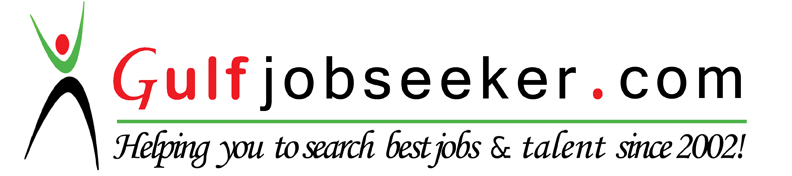 2016BS Biotechnology2.16 GPAInstitute of Biochemistry and Biotechnology(IBB) University of The Punjab, Lahore2012F.Sc Pre Medical62%Punjab group of colleges, Lahore2010Metric Science Group70%Junior Officers High School (J.O.H.S), LahoreReading WorkingWatching Movies TravellingPlaying badminton